Guía de apoyo 3º básico MatemáticaNombre: _________________________________________________________OPERACIONES COMBINADAS (adición y sustracción)Es el conjunto de varias operaciones que debemos resolver.Primero se resuelven dos operaciones, una vez que tengamos el resultado bajamos la operación que quedó pendiente y la resolvemos, para así obtener el resultado final. Ejemplo 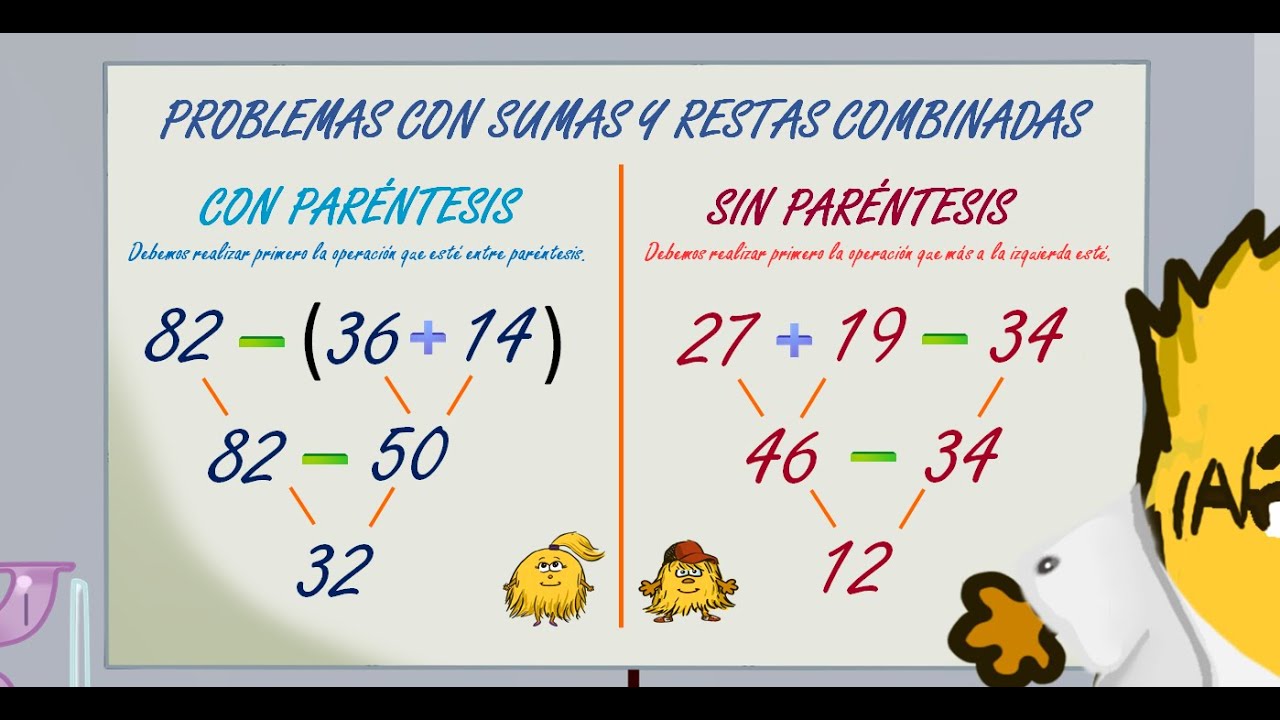 ACTIVIDAD 1Instrucciones: resuelve las siguientes operaciones combinadas. Puedes guiarte del ejemplo o pedir ayuda a un adulto.Ejemplo 4 + 5 – 2=5 – 2 + 8=10 + 3 – 6=12 + 2 – 6=23 – 12 + 3=267 + 67 – 4= 367 – 100 + 57=189 + 587 – 89=
RESOLUCIÓN DE PROBLEMASInstrucciones: lee cada enunciado con mucha atención, luego escribe los datos que te están dando y realiza la operación correcta, para finalizar escribe el resultado. 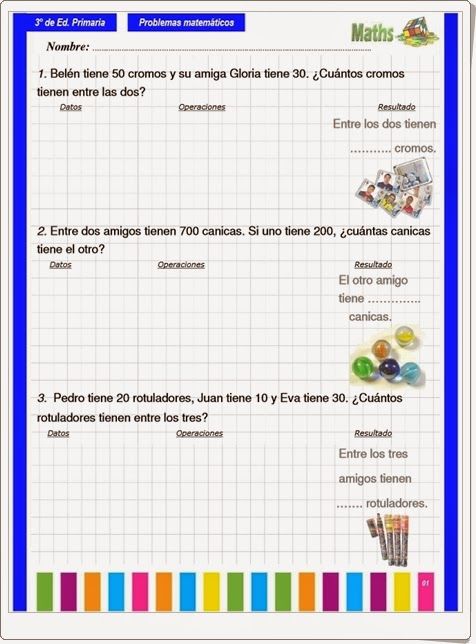 